Αντιμετώπιση σχολικής άρνησης                    Δείξτε υπομονή και σταθερότητα στη συμπεριφορά σας και έμπρακτο ενδιαφέρον για τη συμπεριφορά του παιδιού σας Να κρίνετε, απ’ όσα ξέρετε για την προσωπικότητά του, κατά πόσο προσποιείται ή όχι και να ενθαρρύνετε την έκφραση των συναισθημάτων του και την επικοινωνία Είναι καλό να συζητηθούν πράγματα που συνέβησαν την ημέρα, είτε καλά είτε άσχημα και να διερευνηθεί η ζωή του παιδιού στο σχολείο Να ενθαρρύνετε το παιδί να έχει περισσότερες επαφές με συνομηλίκους (να ενταχθεί σε αθλητικές ομάδες, να πηγαίνει στα σπίτια άλλων παιδιών, να βγαίνει συχνά έξω). 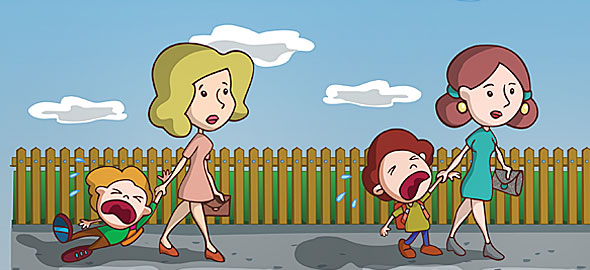 Αντιμετώπιση άγχους αποχωρισμούΝα εμπιστεύεστε το παιδί και την ικανότητα του να αντιμετωπίσει το καινούργιο σχολικό περιβάλλον. Αν ο γονιός αγχώνεται, τότε θα αγχωθεί και το παιδί. 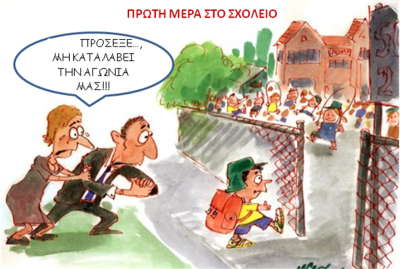 Να μην φεύγετε στα κρυφά γιατί αυτό εντείνει το άγχος και το παιδί δεν θα μπορεί πλέον να σας εμπιστευθεί. Να του προσφέρετε ένα γρήγορο αλλά γεμάτο αγάπη αποχαιρετισμό έστω κι αν το παιδί κλαίει και  φωνάζει.Να είστε σταθεροί στο ότι το παιδί θα πάει στο σχολείο, όσο έντονες και αν είναι οι αντιδράσεις του. Να βοηθάτε το παιδί στην προσαρμογή του στο νέο περιβάλλον, π χ καλώντας φίλους στο σπίτι και γενικά υιοθετώντας μία θετική στάση προς το σχολείο. Να συζητάτε τα θέματα του παιδιού με τους δασκάλους αλλά όχι μπροστά στο παιδί. ΠΡΟΕΤΟΙΜΑΣΙΑ ΓΙΑ ΤΟ ΣΧΟΛΕΙΟΕπισκεφτείτε με το παιδί σας το νέο σχολείοΦέρτε το παιδί σε επαφή  με άλλα παιδάκιαΚάντε μαζί με το παιδί τα απαραίτητα ψώνια για το νέο του ξεκίνημαΔιαβάστε μαζί με το παιδί σχετικά βιβλία/παραμύθιΣυζήτηση με το παιδί για το σχολείο και τη δασκάλα του με ρεαλιστικά λόγιαΜιλήστε για τις δικές σας εμπειρίεςΔώστε κίνητραΜην το αγχώνετεΕΝΤΑΞΗ – ΠΡΟΣΑΡΜΟΓΗ ΤΟΥ ΠΑΙΔΙΟΥΣταδιακή ένταξη του παιδιού με σταδιακή αύξηση του χρόνου παραμονήςΣυντροφιά ενός αγαπημένου αντικειμένου του παιδιούΣταθερότητα και κοινή στάση των γονιών απέναντι στο σχολείοΕξασκηθείτε στην καθημερινή ρουτίνα του πρωινού ξυπνήματοςΒοηθήσετε το παιδί να εκφράσει τους φόβους και τις αγωνίες του, και ακούστε το με σεβασμό και κατανόησηΕνισχύστε την αυτονομία του παιδιού σας και ενδυναμώστε την εικόνα εαυτού και την αυτοπεποίθησή τουΔεν χρειάζεται να απογοητεύεστε με την πρώτη  μαθησιακή δυσκολίαΑποφεύγετε τις απουσίες με το παραμικρόΜη μαλώνετε ή απειλείτε το παιδί επειδή δεν θέλει να πάει σχολείο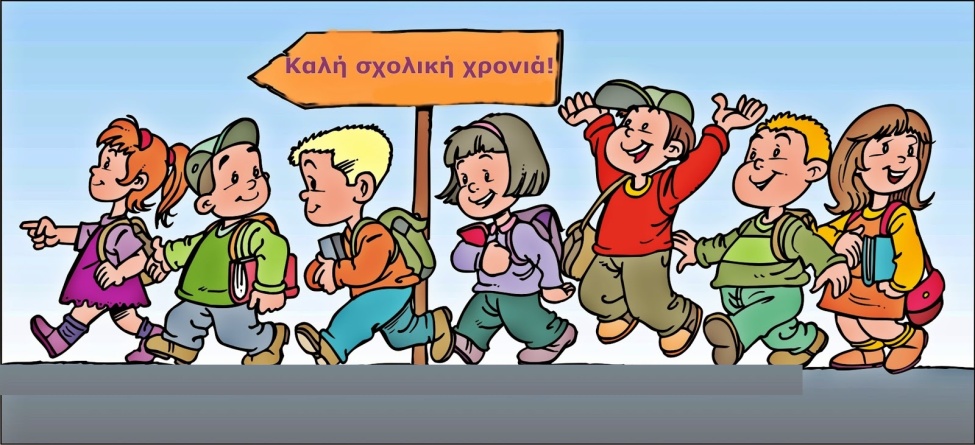                                                             Μπλιάμπλια Ειρήνη, Ψυχολόγος